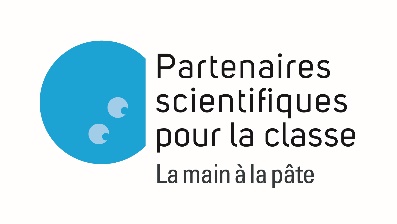 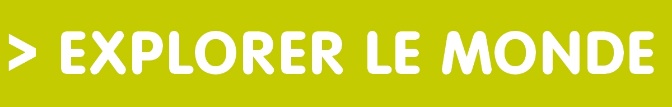 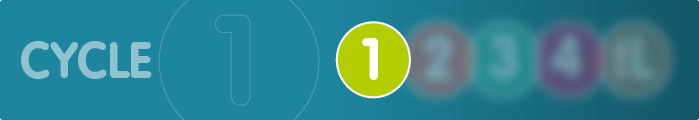 TITRE DE LA SÉQUENCEEléments de contexteExplorer le mondeSe repérer dans le temps et l’espaceSe repérer dans l’espaceSe repérer dans le tempsExplorer le monde du vivant, des objets et de la matièreExplorer la matière Découvrir le monde vivant Utiliser, fabriquer, manipuler des objetsUtiliser des outils numériques PLAN DE SEQUENCE :SEANCE 1 : Titre de la séanceDéroulementDispositif : Individuel, en groupe (à préciser)Consigne :DéroulementConsigne :DéroulementSEANCE 2 : Titre de la séanceDéroulementDispositif : Individuel, en groupe (à préciser)Consigne :DéroulementConsigne :DéroulementSEANCE 3 : Titre de la séanceDéroulementDispositif : Individuel, en groupe (à préciser)Consigne :DéroulementConsigne :DéroulementSEANCE 4 : Titre de la séanceDéroulementDispositif : Individuel, en groupe (à préciser)Consigne :DéroulementConsigne :DéroulementSEANCE 5 : Titre de la séanceDéroulementDispositif : Individuel, en groupe (à préciser)Consigne :DéroulementConsigne :DéroulementSEANCE 6 : Titre de la séanceDéroulementDispositif : Individuel, en groupe (à préciser)Consigne :DéroulementConsigne :DéroulementSEANCE 7 : Titre de la séanceDéroulementDispositif : Individuel, en groupe (à préciser)Consigne :DéroulementConsigne :DéroulementSEANCE 8 : Titre de la séanceDéroulementDispositif : Individuel, en groupe (à préciser)Consigne :DéroulementConsigne :DéroulementSEANCE 9 : Titre de la séanceDéroulementDispositif : Individuel, en groupe (à préciser)Consigne :DéroulementConsigne :DéroulementAttendus de fin de cycle- Situer des objets par rapport à soi, entre eux, par rapport à des objets repères.- Se situer par rapport à d’autres, par rapport à des objets repères.- Dans un environnement bien connu, réaliser un trajet, un parcours à partir de sa représentation (dessin ou codage). - Élaborer des premiers essais de représentation plane, communicables (construction d’un code commun).- Orienter et utiliser correctement une feuille de papier, un livre ou un autre support d’écrit, en fonction de consignes, d’un but ou d’un projet précis.- Utiliser des marqueurs spatiaux adaptés (devant, derrière, droite, gauche, dessus, dessous…) dans des récits, descriptions ou explications.Connaissances et compétences associéesFaire l’expérience de l’espacePrendre des repères dans un environnement proche par le déplacement et les notions de distancesElaborer des repères spatiauxRepérer les éléments fixes et mobiles d’un environnementAnticiper un itinéraireReprésenter l’espaceUtiliser et produire : photos, maquettes, dessins, plans …Commencer à mettre intuitivement en relation des perceptions en trois dimensions et des codages en deux dimensions : passage aux représentations planesSe repérer et s’orienter dans un espace à deux dimensions (page, cahier, livre …)Découvrir différents milieuxObserver l’environnement proche, découvrir des espaces moins familiersObservation d’un paysage comme un milieu marqué par l’activité humaineRepérer la position de sa région, de la France, de l’Europe et des autres continents.Favoriser une première découverte de pays et de cultures pour ouvrir à la diversité du monde Attendus de fin de cycleAttendus de fin de cycle- Situer des événements vécus les uns par rapport aux autres et en les repérant dans la journée, la semaine, le mois ou une saison. - Ordonner une suite de photographies ou d’images, pour rendre compte d’une situation vécue ou d’un récit fictif entendu, en marquant de manière exacte succession et simultanéité.- Utiliser des marqueurs temporels adaptés (puis, pendant, avant, après…) dans des récits, descriptions ou explications.Connaissances et compétences associéesLe temps- Construire de repères temporels- Sensibiliser aux durées (temps court, temps long)- Appréhender du temps très long (temps historique)Stabiliser les premiers repères temporels- Associer aux activités récurrentes de la vie quotidienne les premiers repères temporels - Ancrer des premiers éléments stables d’une chronologie sommaire- Evoquer et anticiper en s’appuyant sur des évènements proches du moment présent Introduire les repères sociaux- Moments clés d’une journée- Jour de la semaine- Mois de l’annéeConsolider la notion de chronologie- Construction de la chronologie portant sur des périodes de temps plus larges : la semaine- Distinguer, ordonner, reconstituer, compléter les étapes d’évènements vécus- Hier, aujourd’hui, maintenant, demain, plus tard- Avant, après, pendant, bien avant, bien après, en même temps, etc.- Mettre en ordre quelques repères communsSensibiliser à la notion de durée- Mettre en place la notion de durée- Matérialiser l’écoulement du temps (comptine, chanson … le sablier)- Appréhender une durée stable donnée ou la comparer avec une autreAttendus de fin de cycle - Choisir, utiliser et savoir désigner des outils et des matériaux adaptés à une situation, à des actions techniques spécifiques (plier, couper, coller, assembler, actionner...).- Réaliser des constructions ; construire des maquettes simples en fonction de plans ou d’instructions de montage. Connaissances et compétences associéesExplorer la matièreAppréhender le concept de matière par différentes actions (transvaser, malaxer, mélanger, transporter, modeler, tailler, couper, morceler, assembler, transformer). Découvrir les effets de ces actionsUtiliser quelques matières ou matériaux naturels (l’eau, le bois, la terre, le sable, l’air…) ou fabriqués par l’homme (le papier, le carton, la semoule, le tissu…). Aborder les mélanges, les dissolutions, les transformations mécaniques ou sous l’effet de la chaleur ou du froidApprocher quelques propriétés des matières et matériaux et quelques aspects de leurs transformations possibleAttendus de fin de cycle - Reconnaître les principales étapes du développement d'un animal ou d'un végétal, dans une situation d’observation du réel ou sur une image.- Connaître les besoins essentiels de quelques animaux et végétaux.- Situer et nommer les différentes parties du corps humain, sur soi ou sur une représentation.- Connaître et mettre en œuvre quelques règles d'hygiène corporelle et d’une vie saine.Connaissances et compétences associéesDécouvrir le monde vivantObserver les différentes manifestations de la vie animale et végétale Découvrir le cycle de vie (la naissance, la croissance, la reproduction, le vieillissement, la mort)Mettre en place des élevages, des plantations.Identifier, nommer, regrouper des animaux en fonction de leurs caractéristiques, de leur mode de déplacements, de leurs milieux de vie …Connaitre et maitriser son corps à travers les activités physiques.Identifier, désigner et nommer les différentes parties du corpsAcquérir les premiers savoir et savoir-faire relatifs à une hygiène de vie saine.Aborder une première approche de questions nutritionnelles (éducation au goût)Enrichir et développer les aptitudes sensoriellesComparer, classer ou ordonnerSensibiliser aux questions de la protection du vivant et de son environnementAttendus de fin de cycle- Prendre en compte les risques de l'environnement familier proche (objets et comportements dangereux, produits toxiques).Connaissances et compétences associéesUtiliser, fabriquer, manipuler des objetsDévelopper une série d’habiletés à manipuler des instruments, des objets variés, des outils et à en découvrir leurs usagesRelier une action ou le choix d’un outil à l’effet souhaiter : coller, enfiler, assembler, actionner, boutonner, découper, équilibrer, tenir un outil scripteur, plier, utiliser un gabarit, manipuler une souris d’ordinateur, agir sur une tablette numérique... Apprendre à intégrer progressivement la chronologie des tâches requises et à ordonner une suite d’actions ; en grande section, ils sont capables d’utiliser un mode d’emploi ou une fiche de construction illustrés.Utiliser un mode d’emploi ou une fiche de construction illustrés Première découverte du monde technique par le montage et démontages dans le cadre des jeux de construction et de la réalisation de maquettes, la fabrication d'objetsConstater des phénomènes physiques, notamment en utilisant des instruments d’optique simples (les loupes notamment) ou en agissant avec des ressorts, des aimants, des poulies, des engrenages, des plans inclinés…Constater des régularités qui sont les manifestations des phénomènes physiques étudiés beaucoup plus tard (la gravité, l’attraction entre deux pôles aimantés, les effets de la lumière, etc.)Prendre conscience des risques liés à l’usage des objetsAttendus de fin de cycle - Utiliser des objets numériques : appareil photo, tablette, ordinateur.Connaissances et compétences associéesUtiliser des outils numériques Comprendre l’utilité des nouvelles technologies, commencer à les utiliser de manière adaptée (tablette numérique, ordinateur, appareil photo numérique…)Favoriser des expériences de communication à distanceBut / problématiqueRésuméSéance 1xx minSéance 2xx minSéance 3xx minSéance 4xx minSéance 5xx minSéance 6xx minSéance 7xx minDuréeMatérielBut / problématiqueCompétences travaillées / NotionsLexiquePrérequisDuréeMatérielBut / problématiqueCompétences travaillées / NotionsLexiquePrérequisDuréeMatérielBut / problématiqueCompétences travaillées / NotionsLexiquePrérequisDuréeMatérielBut / problématiqueCompétences travaillées / NotionsLexiquePrérequisDuréeMatérielBut / problématiqueCompétences travaillées / NotionsLexiquePrérequisDuréeMatérielBut / problématiqueCompétences travaillées / NotionsLexiquePrérequisDuréeMatérielBut / problématiqueCompétences travaillées / NotionsLexiquePrérequisDuréeMatérielBut / problématiqueCompétences travaillées / NotionsLexiquePrérequisDuréeMatérielBut / problématiqueCompétences travaillées / NotionsLexiquePrérequis